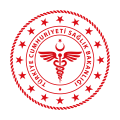 T.C.SAĞLIK BAKANLIĞI
İL SAĞLIK MÜDÜRLÜĞÜAnkara Etlik Şehir Hastanesi                                                                                                                                 .../.../20..Konu:     ........... HASTANESİ........... KLİNİĞİ(İDARİ VE  EĞİTİM SORUMLUSU)              ...... Kliniğinde yapılması planlanan; ............  firması tarafından desteklenen; Kliniğiniz Öğretim Üyesi ...Dr.........  sorumluluğunda yürütülecek olan (.......) protokol numaralı’’çalışmanın tam adı ve hangi faz çalışma olduğu’’  başlıklı klinik çalışmanın yapılması bilgim dahilindedir..............KLİNİĞİ                                                                             .......... KLİNİĞİİDARİ SORUMLUSU                                                                 EĞİTİM  SORUMLUSU          ADI  SOYADI                                                                              ADI  SOYADI